 Základní škola a Mateřská škola Brumovice, okres Břeclav, příspěvková organizaceJídelní lístek		Týden	 od:  17.9.2018	do:  21.9. 201817. 9. 201818. 9. 201819. 9. 201820. 9. 201821. 9. 2018 Jídlo je určené k okamžité spotřebě.Pitný režim je zajištěný celý den! Denně je k obědu možnost výběru šťávy, vody nebo mléka.Změn jídelníčku vyhrazena.Zodpovídá: vedoucí ŠJ Veronika VeseláVaří: Milena Sedláčková, Martina Stejskalová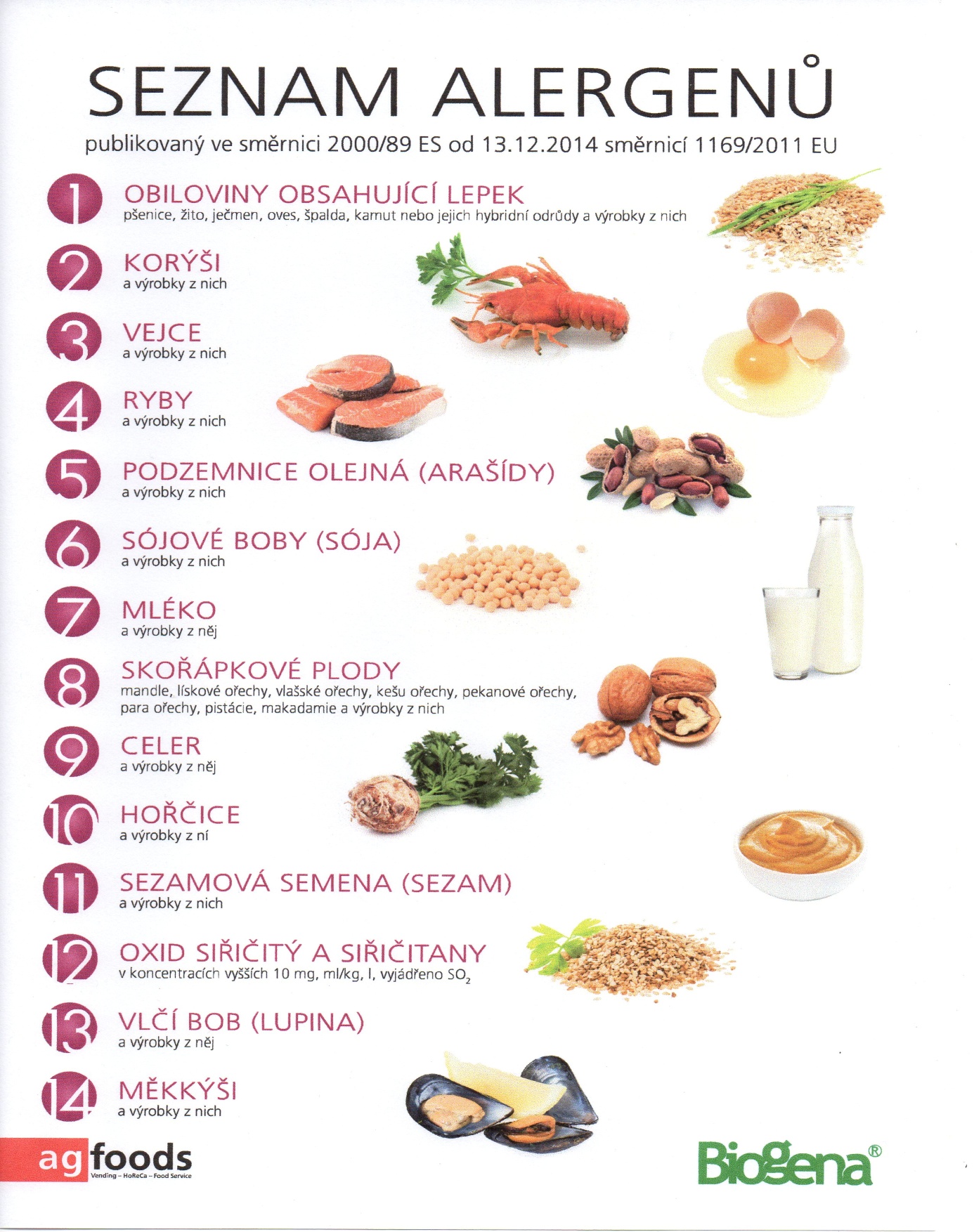 OBILOVINY  OBSAHUJÍCÍ  LEPEK:          1	a)     pšenice					b)     žito					c)     oves					d)     špalda  					e)     kamut Pondělí1a,7Přesnídávkakrupice s kakaem, šťáva1d,9Polévkamrkvová s ovesnými vločkami3,7Obědgratinované brambory se zeleninou a tvrdým sýrem, červená řepa, šťáva1ab,3,7Svačinachléb žitnopšen. s drožďovou pomazánkou, zelenina, šťávaÚterý1ab,2,7Přesnídávkachléb žitnopšen.s krabí pomazánkou, zelenina, šťáva1e,9Polévkabramboračka1ade,3,6,7,98,11Obědkrůtí guláš, celozrnný knedlík, ovocný dezert, šťáva1ac,7,11Svačinasezamová bulka s Lučinou, ovoce, ochucené mlékoStředa1a,3,71a,3,7PřesnídávkaPřesnídávkaovocný jogurt, piškoty, šťávaovocný jogurt, piškoty, šťáva1ac,7,91ac,7,9PolévkaPolévkadýňová s krutonydýňová s krutony1a,3,7,101a,3,7,10ObědObědšpanělský ptáček, těstoviny, ZŠ ovoce, vodašpanělský ptáček, těstoviny, ZŠ ovoce, voda1ab7,101ab7,10SvačinaSvačinachléb žitnopšen. s pomazánkou z králičího masa, ovoce, mlékochléb žitnopšen. s pomazánkou z králičího masa, ovoce, mlékoČtvrtek1b,3,6,7,1011,13Přesnídávkacelozrnný chléb, míchaná vejce na cibulce, zelenina, šťáva1e,9Polévkapórková1ab,3,7Obědvepřový řízek, bramborová kaše, okurky, šťáva1ab,7Svačinachléb žitnopšen.s taveným sýrem, ovoce, bílá kávaPátek1ac,7Přesnídávkarohlík s máslem a medem, ovoce, mléko1a,3,9Polévkavývar s drožďovými knedlíčky1a,3,7Obědkuřecí stehno na kari, basmati rýže, kompot, šťáva1ab,7Svačinachléb žitnopšen. s bazalkovou pomazánkou, zelenina, šťáva